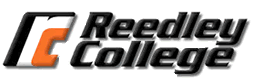 Communication 2 Interpersonal Communication Syllabus Fall 2018TTH 8:00-9:15 a.m. 54195 Social Science 36Instructor: Alisha KennedyE-mail: alisha.kennedy@reedleycollege.eduRequired Materials:-Adler, R. B., Rosenfeld, L.B., and Proctor, R. F. (2018). Interplay. (14th ed.). 	- 882-E Scantrons-Recommended Materials: MLA/APA Style GuideCourse Description:Interpersonal communication is designed to increase understanding and implementation of effective interpersonal communication behaviors and skills. This course will examine basic practical everyday communicative interaction; behavioral aspects of interpersonal communication, self-concept, perception, listening, non-verbal communication, conflict, language, gender, and cultural differences will be emphasized. Students will engage in both group communication and the development of oral presentations. C-ID approved as course COMM 130.Course Outcomes:Upon completion of this course, students will be able to:Identify and apply effective and ethical interpersonal relationship strategies which are grounded in communication theory and research.Construct and deliver dynamic and competent presentations that are adapted to the purpose and audience by using organizational patterns and research materials that incorporate sufficient, credible, and relevant evidence.Analyze how verbal and non verbal communication affect personal identity through constructive critique of self and others.Course Objectives:In the process of completing this course, students will:Demonstrate an ability to work effectively with other students in the completion of specific projects.Explore at least one area of interpersonal communication in depth.Evaluate various communication situations for effectiveness.Evaluate their own communication patterns.Read and discuss summaries of the research related to interpersonal communication effectiveness.Develop skill in extemporaneous speaking, students will present a minimum of three speeches in front of an audience.Explore interpersonal conflict management strategies.Listen to others effectively, attending to both factual and emotional information while providing appropriate feedback.Demonstrate appropriate conflict resolution methods within diverse social and cultural contexts.Present a variety of speeches and will be expected to present for approximately 25 minutes each during the course of the semester.Classroom Deportment: Each student is expected to respect the rights of the other students and instructor in the class. The exploration of controversial ideas is an essential component of this class. Students who do not behave in a respectful manner will be asked to drop the class. When presentations are in progress students arriving late are to stay outside until the presentation is complete. Interrupting a presentation for any reason other than a severe emergency is inconsiderate and will not be tolerated. Cell phones and any other electronic devices should be turned off before coming to class.  Students will receive one warning and then be asked to leave the classroom.  If deported from the classroom you will lose your participation points for that day.Student Rights: So that students are fully aware of their rights and responsibilities they are encouraged to become familiar with the “Campus Policies” section of the Schedule of Courses. This material includes information regarding cheating and plagiarism, disruptive classroom behavior, and other instructional issues. Students with disabilities should identify themselves so that appropriate accommodations can be made. Changes to Syllabus: The instructor reserves the right to make changes to this syllabus and to the class calendar if extenuating circumstances arise.  This right extends to assignments, evaluations, and all other aspects of the course.  Denying that you have heard an oral assignment change or evaluation process change is not a basis for appealing the information contained in this syllabus.Cheating: Cheating is the act or attempted act of taking an examination or performing an assigned, evaluated task in a fraudulent or deceptive manner, such as having improper access to answers, in an attempt to gain an unearned academic advantage. Cheating may include, but is not limited to, copying from another’s work, supplying one’s work to another, giving or receiving copies of examinations without an instructor’s permission, using or displaying notes or devices inappropriate to the conditions of the examination, allowing someone other than the officially enrolled student to represent the student, or failing to disclose research results completely. Plagiarism: Plagiarism is a specific form of cheating: the use of another’s words or ideas without identifying them as such or giving credit to the source. Plagiarism may include, but is not limited to, failing to provide complete citations and references for all work that draws on the ideas, words, or work of others, failing to identify the contributors to work done in collaboration, submitting duplicate work to be evaluated in different courses without the knowledge and consent of the instructors involved, or failing to observe computer security systems and software copyrights. Incidents of cheating and plagiarism may result in any of a variety of sanctions and penalties, which may range from a failing grade on the particular examination, paper, project, or assignment in question to a failing grade in the course, at the discretion of the instructor and depending on the severity and frequency of the incidents.Disciplinary Procedures: When a faculty member discovers a violation of the cheating or plagiarism policy, the faculty member:Will arrange a conference with the student and at that time advise the student of the allegations.Will notify the dean of the division in writing that an act of dishonesty has occurred.May give the student an F for the assignment and/or for the course.A student may appeal the faculty member’s action to the Academic Standards CommitteeAssignments: More information will be given about these assignments in class.  ** Mark signature assignments.  Students must complete these assignments to pass the course.Grading Scale					891-1000 = A791-890 = B691-790 = C591-690 = D590 or less = FAttendance Policy and Participation Points: Roll will be taken at each class session. I will drop anyone who misses the first and/or second day of class. Per college policy I will also drop any student who misses 4 class periods before the drop deadline. Class points will be drastically reduced by absences. Understanding that perfect attendance can only happen in a utopian world each student is allowed 4 absences. I will no longer investigate or decide if an absence is excused or not. Every student has four freebies – after that I will deduct 25 points for EVERY absence regardless of reason. These points will come from your participation points.  Students can exhaust all of their participations points in absences and tardiness.  Once participation points are depleted students will NOT be allowed to earn extra credit. Make sure you understand this – you have FOUR free absences, an additional four absences will deplete your participation points AND you will not be allowed to receive any extra credit. NO EXCEPTIONS! Four tardies and/or early departures will be equivalent to one absence.  Leaving early, arriving late, or not being mentally present in the classroom will affect your participation points.  If a student is tardy it is their responsibility to approach the instructor after class to make the change in the attendance book.  Changes will only be made within a week of the absence or tardy.  If you know in advance that you will be absent please inform the instructor so accommodations can be made prior to your absence. Also understand that notifying the instructor does not excuse the absence and any assignment due during that absence MUST be made up prior to not after the fact. It is your responsibility to keep track of your attendance and grade including assignments in class. Grade corrections, attendance corrections, and/or allowed make-ups will only be made within a week of the absence or graded assignment being returned to the student.  At any time during the semester you may check Canvas to see where you stand. If you are absent it is your responsibility to find out all announcements made during your absence. PLEASE do not approach the instructor and ask, “What did I miss?” Instead, make an effort to go to her office hours or ask another student for missed assignments/announcements. Late and Missed AssignmentsI do not accept any late assignment.  Please note the majority of you work this semester is due through Canvas to Turnitin for grading.  Deadlines will be clear on Canvas, in the syllabus, and announced in class.  Internet access is not an excuse for turning in an assignment past the deadline.  Speeches: This class fulfills the oral component for general education requirements. Therefore four speeches are REQUIRED! I take this very seriously. Students who miss a speech will deplete ALL participation points and will not be allowed to complete their dyad speech and the final quiz, which will cause the student to only be able to earn a D in the course overall.  In addition, no student will receive points for any of the other assignments connected to speeches such as outlines, reference pages, or reflection papers if they do not complete the speech.  Mathematically students who miss a speech would have a difficult time passing this course. If you are more than 15 minutes late on the day you are scheduled to speak you will not be allowed to give your speech.  The door will be locked 15 minutes into speeches to avoid interruption.  After you complete your speech you are required to stay until class is dismissed.  Students must turn in an outline on time in order to give their speech. Keep this in mind and do all four of the graded speeches. Prompts with specific requirements for each speech will be posted on Canvas.  Everyone will submit outlines through Canvas before the first day of speeches.Participation Points: Since this class is interactive your participation is vital to the classroom environment. Each student is expected to attend class each day and be prepared to discuss ideas, share opinions relevant to interpersonal communication and participate in class activities. Please come to class prepared to engage the material. (In other words READ the assigned chapters prior to their lecture date on the syllabus). Absences, late arrivals and leaving early, in addition to a lack of participation in class discussions and activities will adversely affect a student’s participation score. Any student who misses a presentation will forfeit ALL participation points.Group Presentation: Group members absent on the day of presentations will receive a 0 unless some arrangement has been made with me in advance. The group however, must go on without the absent member. I do not allow any late speeches on this specific assignment. If your group is unable to present on your assigned date your entire group will be given a 0 on that assignment. Quizzes: There will be four 50 point quizzes.  You will need a scantron 882-E for these.  They will include, but not be limited to multiple choice, true and false, matching questions, short answer, and essay questions.  Quizzes will begin at the beginning of class.  Once the first student is done with the quiz no one else will be allowed to take it.  The door will be locked 15 minutes into class on quiz days.Reflection Paper/Relationship Term Paper: Papers must be typed and be in APA format style I do not accept any late work. Remember this is college not high school – all submitted papers MUST be submitted in Canvas as a file to Turnitin.  More information about both of these assignments will be given at a later date.Additional Point Assignments: On rare occasions extra credit assignments may arise.  They will be briefly announced in class and written on the board.  It is the student’s responsibility to find out more information from the instructor and to have them turned in by the deadline.  Extra credit is not to take the place of other work.  It will only be accepted from those students who have submitted and attempted all assignments.  Students with excessive absences will not be allowed to submit any extra credit.  Students who miss a speech cannot submit any extra credit.  Students may only earn 50 points extra credit.  Extra credit is at the digression of the instructor.I am willing to look at your work and give you feedback as long as you get it to me at least 3 full days before it is due.Last Ditch Day:  If you have missed ONE speech, with the exception of the group movie speech and ceremonial speech, this will be your opportunity to make it up.  This speech will take a two-letter grade deduction automatically for being late.  Please remember you cannot pass the class if you do not do all four speeches.  This is the only day I will listen to make-up speeches.  You must have your outline and reference page typed and ready when you are called to speak.  Tardiness is not acceptable on this day.  The door will be locked at class time.  Speakers will be called on to present their speech in a lottery fashion.  I cannot guarantee that there will be enough time for all speeches to be presented. COMM. 2 – Fall 2018The schedule may change at the discretion of the instructor.Note: Students should read the scheduled chapter for the class before they come to class.Date					Topic 	`		      		Required Reading AssignmentPoints availableYour scoreIntroduction SpeechesCredit/no creditSelf-Concept Assignment**Presentation (75)Hat (25)Outline (20)120Children’s Book Assignment**Presentation (90)Outline (30)References (10)130Group Theory Presentation** Individual Presentation (60)Group Presentation (40)Group Handout (30)Individual Outline (30)Individual References (10)Peer Evaluation (50)220Audience Evaluations30Dyad Ceremonial Presentation**50Relationship Term Paper150Quizzes (4 @ 50 points each)200Participation100Total Points Possible10008/14TuesdayCourse Introduction & Syllabus8/16ThursdayIntroduction Speeches8/21TuesdayInterpersonal CommunicationChapter 18/23ThursdayCulture and Interpersonal CommunicationChapter 28/28Tuesday Communication and IdentityAssign self-concept speech Chapter 38/30ThursdayQuiz 1 (Ch. 1, 2, & 3)9/4TuesdayAssign Relationship PaperOutlining 9/6ThursdayPerceptionsChapter 49/11TuesdayEmotionsChapter 89/13ThursdayLanguageChapter 59/18Tuesday Outlining Workshop2 Outline Copies Required9/20ThursdayQuiz 2 (Ch.4, 5, & 8)Outlines Due9/25TuesdaySelf Concept Presentations9/27ThursdaySelf Concept Presentation10/2TuesdaySelf Concept PresentationsAssign Groups and Group Theory Presentation 10/4ThursdayNonverbal CommunicationChapter 6Term Paper Due10/9Tuesday Nonverbal CommunicationChapter 610/11ThursdayListeningAssign Children’s Book SpeechesChapter 710/16TuesdayCommunication and relational dynamicsChapter 910/18ThursdayQuiz 3: (Ch. 6, 7, & 9)Outlines and References Due10/23TuesdayChildren’s Book Speech10/25ThursdayChildren’s Book Speech10/30Tuesday Children’s Book Speech11/1ThursdayCommunication in Close RelationshipsChapter 1011/6TuesdayCommunication ClimateChapter 1211/8ThursdayConflictChapter 1111/13TuesdayConflictChapter 1111/15ThursdayGroup PresentationsIndividual Outlines and references due 11/1411/20Tuesday Group Presentations11/22ThursdayNo Class (Thanksgiving)11/27TuesdayGroup Presentations11/29ThursdayLast Ditch Day12/4TuesdayDyad PresentationsHard copy Peer Evaluation Due12/6ThursdayReview and grade checks12/10-12/14Finals WeekQuiz #4 (Ch. 9 & 11)Final Class Meeting